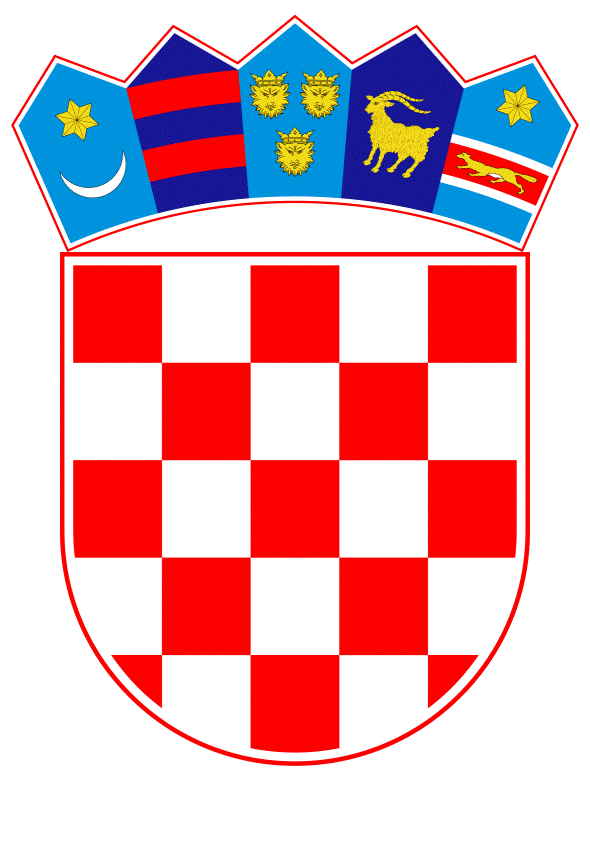 VLADA REPUBLIKE HRVATSKEZagreb, 22. prosinca 2022. ______________________________________________________________________________________________________________________________________________________________________________________________________________________________Banski dvori | Trg Sv. Marka 2  | 10000 Zagreb | tel. 01 4569 222 | vlada.gov.hrPrijedlog Na temelju članka 8. i članka 31. stavka 2. Zakona o Vladi Republike Hrvatske („Narodne novine“, br. 150/11., 119/14., 93/16., 116/18. i 80/22.), a u vezi s člankom 2. Zakona o podjeli trgovačkog društva HŽ-Hrvatske željeznice d.o.o. („Narodne novine“, br. 153/05. i 57/12.), Vlada Republike Hrvatske je na sjednici održanoj ______________ 2022. donijelaO D L U K Uo prihvaćanju nagodbe između Republike Hrvatske i društva HŽ Cargo d.o.o., u svrhu restrukturiranja  I.Vlada Republike Hrvatske prihvaća tekst nagodbe između Republike Hrvatske i društva HŽ Cargo d.o.o., u svrhu restrukturiranja (u daljnjem tekstu: nagodba), u tekstu koji je Vladi Republike Hrvatske dostavilo Ministarstvo mora, prometa i infrastrukture aktom, KLASA: 341-01/22-01/34, URBROJ: 530-06-3-1-22-20, od 13. prosinca 2022. II.Zadužuje se Ministarstvo mora, prometa i infrastrukture da nadzire provedbu nagodbe. III.Zadužuje se Ministarstvo mora, prometa i infrastrukture da utvrdi način evidentiranja javnog dobra koje proizlazi iz realizacije nagodbe vezano uz isknjižavanje imovine iz poslovnih knjiga društva HŽ Cargo d.o.o., a u skladu s pozitivnim zakonskim propisima, sukladno Zakonu o podjeli trgovačkog društva HŽ-Hrvatske željeznice d.o.o. te Odluci o podjeli trgovačkog društva HŽ-Hrvatske željeznice d.o.o., KLASA: 341-01/06-02/01, URBROJ: 5030114-06-3, od 6. srpnja 2006. IV.Sredstva za provedbu obveza koje proizlaze iz članka 1. točke 1.4. podtočaka i. i ii. nagodbe u ukupnom iznosu od 511.318.328,68 kuna osigurat će se u državnom proračunu Republike Hrvatske na razdjelu Ministarstva mora, prometa i infrastrukture. Sredstva za provedbu obveza koje proizlaze iz članka 1. točke 1.3. podstavka 6. podtočaka i., ii. i iii. utvrđena 30. rujna 2022. u ukupnom iznosu od 673.061.323,82 kune osigurat će se u državnom proračunu Republike Hrvatske na razdjelu Ministarstva financija, korigiranom za promjene do dana sklapanja nagodbe. V.Ovlašćuje se ministar mora, prometa i infrastrukture da sklopi i potpiše nagodbu u ime Vlade Republike Hrvatske. VI.Ova Odluka stupa na snagu danom donošenja.KLASA:URBROJ: Zagreb, PREDSJEDNIKmr. sc. Andrej PlenkovićO B R A Z L O Ž E N J EVlada RH je dana 17. prosinca 2020. godine donijela Odluku o odobrenju državne potpore za sanaciju društva HŽ Cargo d.o.o. sukladno Smjernicama Europske komisije o državnim potporama za sanaciju i restrukturiranje nefinancijskih poduzetnika u teškoćama (2014/C 249/01), koja je potpora prijavljena Europskoj komisiji pod brojem SA.60701. Po donošenju nužnih mjera i plana kriznog upravljanja društva HŽ Cargo d.o.o. započele su pripreme za kreiranje sveobuhvatnog plana restrukturiranja društva HŽ Cargo d.o.o. u skladu s pravilima EU, a u okviru postupka pred-notifikacije državne potpore za restrukturiranje Europskoj komisiji. U pripremi Plana restrukturiranja uvidjelo se da je nužno konačno razriješiti imovinsko-pravni prijepor između društva HŽ Cargo d.o.o. i njegova vlasnika, a koji seže od trenutka podjele pravnog prednika HŽ – Hrvatske željeznice d.o.o. 2006. godine te se ustanovila potreba sklapanja Nagodbe u pisanoj formi kao konačnog razrješenja između Republike Hrvatske (u daljnjem tekstu: „RH“) kao osnivača HŽ-Hrvatske željeznice (u daljnjem tekstu: „HŽ") i društva HŽ Cargo d.o.o. kao slijednika HŽ-a. Predmet Nagodbe veže se uz vrijednost javnog dobra izuzetoga iz imovine iskazane u poslovnim knjigama HŽ-a.Naime, trgovačko društvo HŽ, kao pravni prednik društva HŽ Cargo d.o.o., nikada nije bilo obeštećeno za pokretnu i nepokretnu imovinu koja se Zakonom o željeznici (,,Narodne novine“, br. 123/03, 30/04., 153/05, 79/07., 120/08. i 75/09, u daljnjem tekstu kao „ZOŽ 2003“) definirala kao željeznička infrastruktura i koja je prilikom podjele društva temeljem Zakona o podjeli trgovačkog društva HŽ – Hrvatske željeznice d.o.o. („Narodne novine“, br. 153/05 i 57/12, u daljnjem tekstu: „Zakon o podjeli“) i Odluke Vlade Republike Hrvatske o podjeli trgovačkog društva HŽ – Hrvatske željeznice d.o.o. (Klasa: 341-01/06-02/01, Urbroj: 5030114-06-3, od 6. srpnja 2006. godine, u daljnjem tekstu: „Odluka o podjeli“) postala javno dobro u općoj upotrebi u vlasništvu RH, a koja je prilikom donošenja Zakona o podjeli i Odluke o podjeli bila u bilanci i vlasništvu trgovačkog društva HŽ pa društvo HŽ Cargo d.o.o. ima od RH potraživanje za manje preneseni temeljni kapital i nadoknadu uloženih vlastitih sredstava temeljnog kapitala HŽ majke u izgradnju željezničke infrastrukture, a kao pravni slijednik iza HŽ-a. U početnu bilancu i poslovne knjige pravnih slijednika HŽ-a ušla je i imovina koja to nije smjela radi toga što čini željezničku infrastrukturu koja je određena kao javno dobro u općoj uporabi u vlasništvu RH pa ne može biti objektom prava vlasništva. Također se RH naknadno upisala kao vlasnik pojedinih nekretnina koje su trebale pripasti društvima pravnim slijednicima HŽ–a pa društva pravni slijednici ne mogu slobodno raspolagati s nekretninama koje su im imale pripasti Planom podjele trgovačkog društva HŽ – Hrvatske željeznice d.o.o. od 12. travnja 2006. godine sa svim privitcima koji čini Prilog 1. Odluke o podjeli. Radi navedenih manjkavosti u provedbi podjele utvrđuje se osnovanost materijalno-pravnih potraživanja koja se Nagodbom izrijekom priznaju društvu HŽ Cargo d.o.o., a obzirom da su do sada bile priznavane samo konkludentno, putem izdanih jamstava 2014. i 2015. godine, te dodjelom zemljišta 2015. godine. S druge strane, predloženom se Nagodbom društvo HŽ Cargo d.o.o. odriče kako slijedi: (i) potraživanja temeljem veće vrijednosti javnog dobra izuzetog prilikom podjele pravnog prednika HŽ-a koje bi pravnom predniku pripadalo po osnovi veće vrijednosti izuzete imovine prilikom podjele, a na temelju podataka sadržanih u završnoj bilanci pravnog prednika, sve u skladu s tezom prihvaćenom u Smjernicama Plana restrukturiranja društva HŽ Cargo d.o.o. za razdoblje 2014. – 2018., koje su činile sastavni dio Odluke Vlade Republike Hrvatske od 10. travnja 2014. godine, (ii) potraživanja za nekretnine koje su temeljem Plana podjele postale dijelom imovine i temeljnog kapitala društva HŽ Cargo d.o.o., ali su te nekretnine kasnije ipak utvrđene kao one koje čine željezničku infrastrukturu odnosno javno dobro u općoj uporabi u vlasništvu RH (res extra commercium), i koje se na popisu u Prilogu 1. Nagodbe te (iii) potraživanja za oduzeto vlasništvo nad nekretninama koje su prema Odluci o podjeli pripale društvu HŽ Cargo d.o.o. i koje nisu javno dobro (res in commercio), ali nad kojima se ipak RH u zemljišnim knjigama upisala kao vlasnik, prema popisu u Prilogu 2. Nagodbe. U tom će smislu Nagodba omogućiti i ubrzati uređenje zemljišno-knjižnog stanja vezano uz bitan dio željezničke infrastrukture, a što će unaprijediti pravnu sigurnost te pridonijeti ekonomičnosti rješavanja pitanja željezničke infrastrukture. Također, Nagodba predstavlja podlogu za  sklapanje vrlo važnih sporazuma između društava slijednika HŽ-a, koji se nalaze u prilogu Nagodbi i to: između HŽ Carga, HŽ Infrastrukture i Republike Hrvatske o usuglašenom dugu te o uređenju imovinsko-pravnih odnosa između HŽ Carga, HŽ Infrastrukture i HŽ Putničkog prijevoza. Ti sporazumi su ključni za uspješno restrukturiranje cijelog željezničkog sektora. Zaključno, u smislu Odluke o prihvaćanju modernizacije i restrukturiranja željezničkog sektora od 1. srpnja 2021. godine slijedom koje se Vlada RH obvezuje iznaći odgovarajuće rješenje za dugoročnu održivost poslovanja društva HŽ Cargo d.o.o., te pokrenuti postupak pronalaska strateškog partnera za društvo HŽ Cargo d.o.o., sklapanje Nagodbe stvorit će za to preduvjete i osigurati pravnu sigurnost za buduće ulagače u željeznički sektor RH.Predlagatelj:Ministarstvo mora, prometa i infrastrukturePredmet:Prijedlog odluke o prihvaćanju nagodbe između Republike Hrvatske i društva HŽ Cargo d.o.o., u svrhu restrukturiranja  